Planning a pedagogical activity consistent with the technology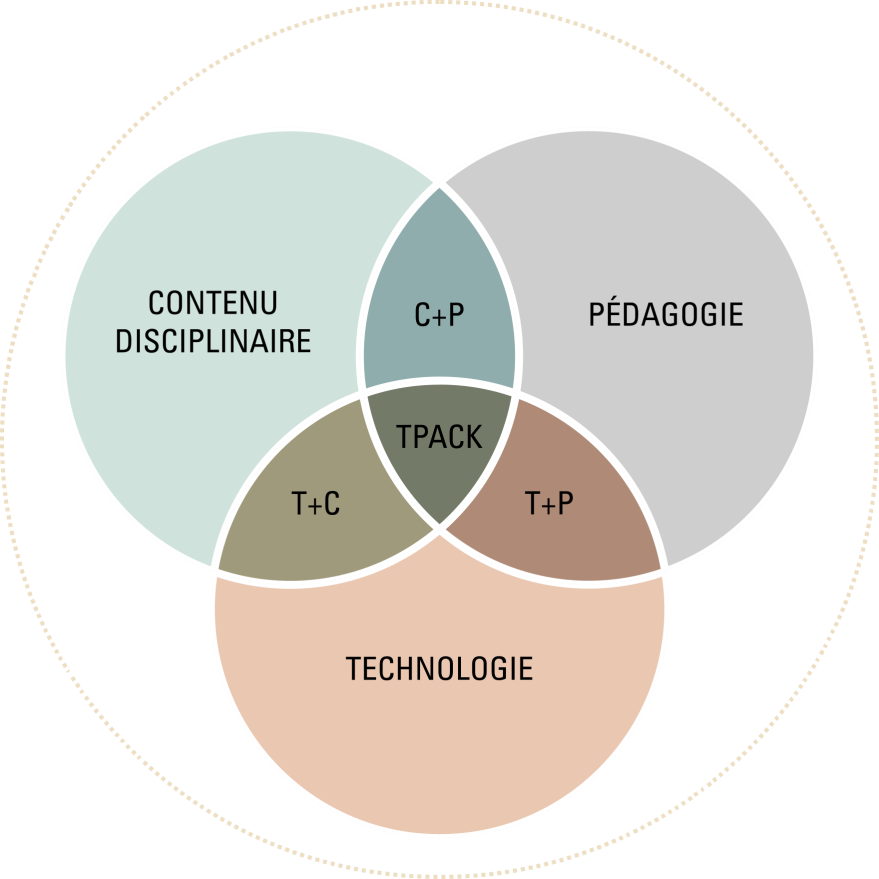 Content (C): Math, Secondary III - algebraic resolutionContent (C): Math, Secondary III - algebraic resolutionContent (C): Math, Secondary III - algebraic resolutionContent (C): Math, Secondary III - algebraic resolutionContent (C): Math, Secondary III - algebraic resolutionContent (C): Math, Secondary III - algebraic resolutionSelected pedagogical activityPuzzle to solve (present a problem requiring algebraic resolution) https://www.polymtl.ca/vignettes/enigme-resoudrePuzzle to solve (present a problem requiring algebraic resolution) https://www.polymtl.ca/vignettes/enigme-resoudrePuzzle to solve (present a problem requiring algebraic resolution) https://www.polymtl.ca/vignettes/enigme-resoudrePuzzle to solve (present a problem requiring algebraic resolution) https://www.polymtl.ca/vignettes/enigme-resoudrePuzzle to solve (present a problem requiring algebraic resolution) https://www.polymtl.ca/vignettes/enigme-resoudreActivity objectiveAbility to solve a two-variable first-degree system of equations of the form y = ax + b algebraically (by comparison).Ability to solve a two-variable first-degree system of equations of the form y = ax + b algebraically (by comparison).Ability to solve a two-variable first-degree system of equations of the form y = ax + b algebraically (by comparison).Ability to solve a two-variable first-degree system of equations of the form y = ax + b algebraically (by comparison).Ability to solve a two-variable first-degree system of equations of the form y = ax + b algebraically (by comparison).SequenceExplanation in synchronous Exercise in asynchronousExplanation in synchronous Exercise in asynchronousExplanation in synchronous Exercise in asynchronousExplanation in synchronous Exercise in asynchronousExplanation in synchronous Exercise in asynchronousActivity durationExplanations: 20 minutesAvailability of the teacher throughout the week to answer questions.Explanations: 20 minutesAvailability of the teacher throughout the week to answer questions.Explanations: 20 minutesAvailability of the teacher throughout the week to answer questions.Explanations: 20 minutesAvailability of the teacher throughout the week to answer questions.Explanations: 20 minutesAvailability of the teacher throughout the week to answer questions.Moment (M)To be done by the teacher (P)Technological tools (T)To be done by the student (P)Technological tools (T)Assessment and appraisal (TPACK)Before the course (preparation)Go back to the equation on the right (prior knowledge).MoodleRead the problem to be solved.MoodleGo back to the equation on the right (prior knowledge).Share the problem to be solved with the students before the synchronous session.MoodleAttempt to solve the problem by reactivating prior knowledge.MoodleShare the problem to be solved with the students before the synchronous session.Attempt to solve the problem by reactivating prior knowledge.Share the problem to be solved with the students before the synchronous session.Attempt to solve the problem by reactivating prior knowledge.Share the problem to be solved with the students before the synchronous session.Attempt to solve the problem by reactivating prior knowledge.Answer students' questions about when and how to meet.By Teams (via chat or publication wall)Question the teacher if necessary.By Teams (via chat or publication wall)Answer students' questions about when and how to meet.By Teams (via chat or publication wall)Question the teacher if necessary.By Teams (via chat or publication wall)Answer students' questions about when and how to meet.By Teams (via chat or publication wall)By Teams (via chat or publication wall)Answer students' questions about when and how to meet.Prepare a clip explaining the new concept in order to make it available after the session.ScreencastifyPrepare a clip explaining the new concept in order to make it available after the session.Prepare a clip explaining the new concept in order to make it available after the session.Prepare a clip explaining the new concept in order to make it available after the session.Prepare a clip explaining the new concept in order to make it available after the session.Moment (M)To be done by the teacher (P)Technological tools (T)To be done by the student (P)Technological tools (T)Assessment and appraisal (TPACK)During the course (execution)Reread the shared problem with the students before class.TeamsShare strategies and questions.TeamsDuring the course (execution)Have students discuss the adopted strategies.Share the screen with students so that they can all see the problem.During the course (execution)Explain how a two-variable system of first-degree equations of the form y = ax + b is solved.Question as needed.TeamsAfter the course (feedback, follow-up and adjustment)Provide a video explaining the algebraic resolution.MoodleDo the exercises.MoodleAfter the course (feedback, follow-up and adjustment)Provide exercises for the students to do.After the course (feedback, follow-up and adjustment)Answer questions and provide the students with feedback.After the course (feedback, follow-up and adjustment)Validate the strategies of the students.